South Central Workforce Development Board   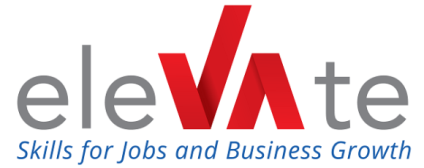 Thursday, July 19, 2018Sheldon’s Restaurant-Keysville9:00 a.m.Members Present:   Amelia-Don Garrett, Roger Scott; Brunswick-Gloria Westerman; Buckingham-none; Charlotte-Dennis Smith (alt.-Harkins), Brad Wike; Cumberland-Lena Chapman, Liz Jamerson; Halifax-Kimberly McIver (alt.-Conner); Lunenburg-Trisha Currin, Glen Fowlkes (alt.-Harrup); Mecklenburg-Cindy Kirby; Donnie Williams, Nottoway-none; Prince Edward-Tora Terry (alt.-Harris),  Margaret Taylor-CollinsMembers Absent: Lisa Crews-Chairman, Valaria Seamans-Vice-Chairman, Robert Llewellyn, Leroy Jolly, Scott Martin,  Don Matthews, Gary Walker, Regina White, Lena Chapman, Trisha Currin, Randy Rash, Mary Tisdale, Rob Fowler, Sheri McGuire, Mark WebbTopicIssuesActionFollow UpI. Welcome/Call to Order/Roll CallII. Public InputIII. Action on Minutes: April 19, 2018IV. CLEO Minutes: May 4, 2018V. SpeakerVI. Committee ReportsVII. Other/AdjournNoneNoneSee Attachment ASee Attachment B-For information onlySara Dunnigan, Deputy Chief Workforce Development Advisor, Office of Governor Ralph Northam and Executive Director of the Virginia Board of Workforce DevelopmentA. Executive Committee-Robert Ledbetter distributed copies of the Executive Committee report to the Board (see attached copy). The WIOA 2018-19 Proposed Budget was discussed as well as allocation for 2018-19, Board and Committee meeting dates the 40% training expenditure requirement.B. Employment Enhancement Committee-Brad Wike distributed the committee report (see attached copy). The committee recommended approval of 3 training programs from Southside Virginia Community College: 1) Solar Installer 2) Networking Certificate and 3) Industrial Maintenance Associate’s Degree.C. Youth Committee-Liz Jamerson distributed the Youth Committee report (see attached copy). The committee viewed a presentation on the Summer Youth Academies and made plans for the year to include a review of youth policies, training on the Virginia Workforce Connection and a comprehensive list of  businesses in the area for work experiences/internships.D. Policy/Oversight Committee-Debra Crowder (in the absence of the committee chair) reported (see attached copy) that the committee had reviewed all end of the year reports. There were 2 policies recommended for approval: 1) Guidelines for Public Comment and 2) Food and Beverage Limitations.E. Strategic Planning Committee-See Attachment C-Cindy Kirby reviewed the recommendations of the committee for more strategic board meetings. NoneRobert Ledbetter, Treasurer, called the meeting to order in the absence of the Chairman and Vice-Chairman. A quorum was NOT present. Mr. Ledbetter introduced the newest Board member, Mr. Roger Scott from Amelia County. NoneNone-no quorumNoneSara Dunnigan addressed the Board and challenged members to provide input at the local level with the voice of who they represent. She also described the process of re-branding the Virginia Workforce System and stated the goal of the brand, which is to increase awareness and utilization of the system. She described the 4 pillars of the brand and the shrinking envelope of innovation. The idea of a job vs a career was discussed as well as a continuum of learning. The Kick Off for the statewide branding initiative is September, which is Workforce Development Month.None-No quorumNone-No quorumNoneNone-No quorumNoneAs there was no further business, the meeting was adjourned by Robert Ledbetter. NoneNoneDefer to next Board meetingNoneNoneNoneDefer to Executive Committee for action on the budget.Defer to Executive Committee for action.NoneDefer to Executive Committee for action.NoneNone